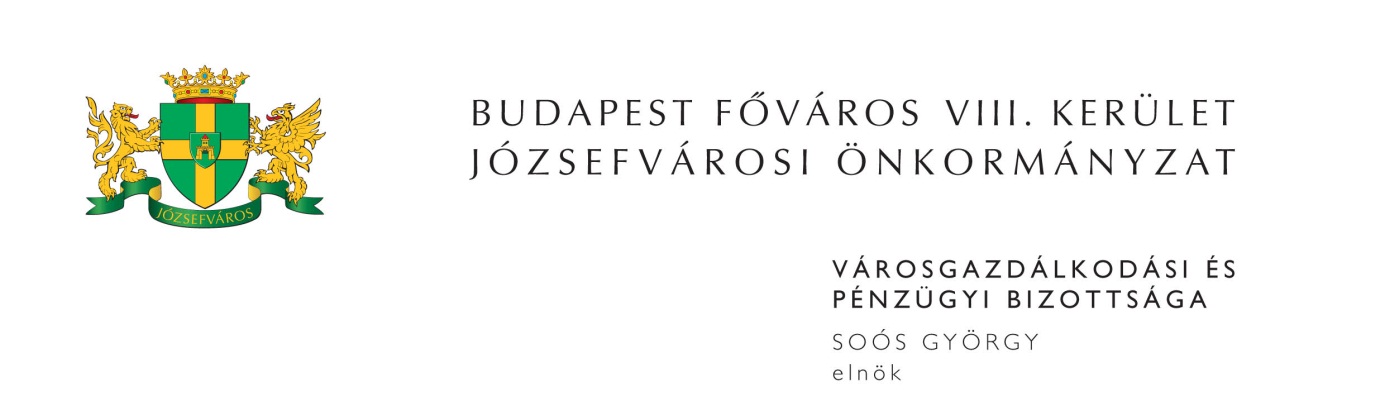 M E G H Í V ÓBudapest Józsefvárosi Önkormányzat Városgazdálkodási és Pénzügyi Bizottsága2015. évi 8. rendkívüli ülését2015. szeptember 23-án (szerdán) 900 órárahívom össze.A Városgazdálkodási és Pénzügyi Bizottság ülését a Józsefvárosi Polgármesteri HivatalIII. 300-as termében (Budapest, VIII. Baross u. 63-67.) tartja.NapirendJavaslat a gazdasági társaságok átalakulásával kapcsolatos mérlegek elfogadására (PÓTKÉZBESÍTÉS)Előterjesztő: Kovács Barbara – Józsefváros Közösségeiért Nonprofit Zrt., Igazgatóság elnöke, Bozsik István ügyvezetőBárka Józsefvárosi Színházi és Kulturális Nonprofit Kft. tartozás elengedési kérelme a Budapest VIII. kerület, Rákóczi út 59. és Mátyás tér 4. szám (2 helyiség) alatti önkormányzati tulajdonú nem lakás célú helyiségek vonatkozásábanElőterjesztő: Kovács Ottó – a Józsefvárosi Gazdálkodási Központ Zrt. vagyongazdálkodási igazgatójaMegjelenésére feltétlenül számítok. Amennyiben az ülésen nem tud részt venni, kérem, azt írásban (levélben, elektronikus levélben) jelezni szíveskedjen Soós György bizottsági elnöknek legkésőbb 2015. szeptember 23-án az ülés kezdetéig. Budapest, 2015. szeptember 18. 	Soós György s.k.	elnök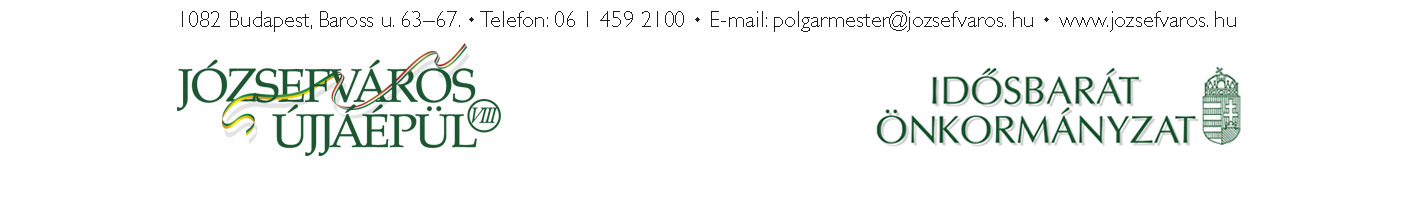 